BSC105 – Human Biology (Fall 2018) https://www.youtube.com/watch?v=xZ9nvYCDUUwLecture S376 M, W, F 11a – 11:50aLabs S273Sec. 101 M, 12:00p - 1:50pSec. 102 T, 08:00a - 09:50aSec. 103 T, 10:00a - 11:50aSec. 104 T, 12:00p - 1:50p Dr. Nicki LoCascio (Biology)Office: OM230 | Phone:  304-696-3963 | E-mail: locascio@marshall.eduOffice hours: T 3:30 - 5pm; W 12 - 1:30pm or by appointment. I make every effort to keep my scheduled office hours. Please be aware that sometimes I have conflicts with required meetings and cannot be present. If you need to meet it is best to e‐mail me ahead of time. Please use above e‐mail account to contact me and NOT the MUOnline site.UNIVERSITY POLICIES: By enrolling in this course, you agree to the University Policies listed below.  Please read the full text of each policy by going to www.marshall.edu/academic-affairs and clicking on “Marshall University Policies.”  Or, you can access the policies directly by going to www.marshall.edu/academic-affairs/policies/.  Academic Dishonesty/Excused Absence Policy for Undergraduates/Computing Services Acceptable Use/Inclement Weather/Dead Week/Students with Disabilities/Academic Forgiveness/Academic Probation and Suspension/Academic Rights and Responsibilities of Students/Affirmative Action/Sexual HarassmentCOURSE DESCRIPTION: Fundamentals of biological human structure, function, and interactions with the environment. Intended for non-science majors. Does not count for health professions credit. 4Crs. No prerequisitesLectures will introduce students to how humans are related to other living organisms, cell function, basic human anatomy, and fundamental functions of the human body, human genetics, human evolution and human impact on the global ecology. In the laboratory, students will interact with and observe specimens as a way of reinforcing what was learned in the classroom. REQUIRED TEXTSLecture: Human Biology, 15th Edition. Sylvia S. Mader, Michael Windelspecht. ISBN: 9781260152487 Lab: Human Biology for Non-Majors Laboratory Manual. Susan Weinstein. 16th Edition. ISBN: 9781617403354 (Only available from the Marshall University Bookstore) GRADING SCALE: 100 ‐ 90% = A; 89 ‐ 80% = B; 79 ‐ 70% = C; 69 ‐ 60% = D, < 59% = FASSESSMENT OF STUDENT ACHIEVEMENTExams	(4)									80%Laboratory									20%TOTAL possible:									100%Each exam, including the final, will be 20% of final grade. You will be tested on lecture notes and assigned readings from text chapters. Format for the exams will be objective and some short answer essays. Laboratory performance will contribute the other 20% of your course grade.LECTURE ATTENDANCE POLICY: Attendance in lectures is strongly encouraged. You are responsible for any material missed by being absent. Absences due to illness, death in the immediate family, or institutional activities will be excused with the appropriate written notification to the instructor. See Marshall University Undergraduate Catalogue ‐ Academic Information for guidelines. Until final grades have been submitted you are expected to keep copies of all submitted and graded work (quizzes, papers etc).No makeup exams will be permitted without an official excuse sent by Dean of Students office. Form available at http://www.marshall.edu/student-affairs/excused-absence-form/Herd Path Program - lecture sessions will be participating in this freshman retention program. Please swipe your MU ID card at the scanner when you enter.LABORATORY ATTENDANCE POLICY AND LAB GRADES: Your lab grade will be calculated from 13 exercises. For each of the 13 laboratory exercises students must turn in to their GA a data sheet. Each data sheet must be handed in by the end of each lab period; no late data sheets will be accepted. Any data sheet not turned in before the student leaves lab will be counted as a zero. During the semester one data sheet grade will be dropped, resulting in a total of 120 points possible (10 points/data sheet) for the lab portion of your course grade. There are no makeup labs and students with unexcused absences will receive a zero for that week's data sheet.  A student who feels they have reason to ask for an exception to the absence policy must speak to their lecturer. Any such adjustments are made by course lecturer, not by the GA. MU's policy on Excused Absences: http://www.marshall.edu/academic-affairs/policies/#ExcusedAbsences Please make sure you know how to contact your GA during the semester. COMPUTER LITERACY: Course materials are located on course website athttp://www.marshall.edu/muonline. Log‐in using your MyMU user name and password. If BSC 105 is not listed on homepage, notify instructor immediately.WITHDRAWAL: If you are not happy with your academic performance in this class please come see me. Students should keep the W date for this semester, October 26, clearly in mind. Do not just stop attending. This will result in an F on your transcripts. The Biology department does have graduate students available for tutoring.ELECTRONIC DEVICES: No electronic devices, EVER, during tests. Cell phones are to be turned off during lecture. Please inform the instructor should there be a need to have a cell phone on. Students will be asked to leave if they are causing a distraction for instructor or other students.ACADEMIC DISHONESTY IN ANY FORM WILL NOT BE TOLERATED.All written assignments, quizzes, and exams are to be independent efforts of each student. If you have any questions please ask.LECTURE SCHEDULE [Subject to Change]LABORATORY SCHEDULE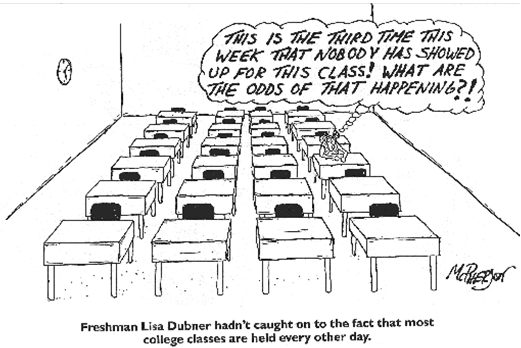 Course Student Learning Outcomes How students will practice each outcome in this courseHow student achievement of each outcome will be  assessed  in this courseKnow the scientific method used in biologic investigationsLectures; laboratory exercises; class participationExams; laboratory quizzes and reportUnderstand how humans are related to other living organisms and understand the unity and diversity of life at the molecular and cellular levelsLectures, laboratory exercises and class discussion.Exams; laboratory quizzesDemonstrate an understanding of structure and function relationships using basic human anatomy and physiologyLectures; laboratory exercises; class discussion and assigned readings.Exams; laboratory quizzesUnderstand the relationships between form and function in biological organizationLectures; preparing notes on readings; responding to questions in class; class discussionExamsKnow how heredity is transmitted through generations making possible the continuity of lifeLectures; laboratory exercises; responding to questions in class; class discussionExams; laboratory quizzesUnderstand and connect knowledge of cell biology, genetics and evolution as they apply to human biologyLectures; responding to questions in class; class discussionExamsWeek #Week #Week of:TopicChapter(s)August 20August 20Exploring Life and Science / Chemistry of Life 1, 2 August 27August 27Cell Structure and Function / Organization of Body Systems 3, 4September 3September 3Labor Day Holiday- University ClosedLabor Day Holiday- University ClosedSeptember 5September 5Cardiovascular Sys: Heart, Vessels 5September 10September 10Cardiovascular Sys: Blood / Exam 1   9/14/186September 17September 17Lymphatic and Immune System / Biology of Infectious Diseases 7, 8September 24September 24Digestive System / Respiratory System 9, 10October 1October 1Urinary System / Skeletal System 11, 12October 8October 8Muscular System / Exam 2   10/2/1813October 8October 8Freshmen/Sophomore midterm grades dueFreshmen/Sophomore midterm grades dueOctober 15October 15Nervous System / Senses 14, 15October 22October 22Endocrine System, Reproductive System 16, 17October 26October 26Last day to drop a full semester individual courseLast day to drop a full semester individual courseOctober 29October 29Development and Aging / Patterns of Chromosome Inheritance18, 19November 5November 5Cancer / Exam 3   11/9/1820November 12November 12Patterns of Genetic Inheritance / DNA Biology and Technology 21, 22November 19 - 24November 19 - 24Thanksgiving BreakThanksgiving BreakNovember 26November 26Human Evolution / Global Ecology and Human Interference 23, 24December 3 - 7December 3 - 7Dead weekDecember 3December 3Human Population, Global Resources, and Conservation 25December 11December 11Final Exam 10:15 – 12:15Week of:Laboratory ExerciseAugust 20Laboratory SafetyAugust 27Scientific Measurement and Data PresentationSeptember 3Labor Day Holiday. No labs this weekSeptember 5A Microscopic Investigation of Cell Differences and SimilaritiesSeptember 10The Circulatory SystemSeptember 17The Immune SystemSeptember 24Chemical Aspects of DigestionOctober 1The Skeleton and LocomotionOctober 8The Nervous System,  Sense Organs, and PerceptionOctober 15Separating Molecules in a Mixture Using Size Exclusion Chromatography October 22Human Embryology:  From Fertilization to BirthOctober 29Human Genetics: How Traits Are InheritedNovember 5Protein Synthesis: Transcription and TranslationNovember 12Population Growth and the Impact of Humans on the Environment